Please be sure to fill out all fields marked in orange. Thank you!		Order form of the Fibre Microscopy Atlas		Order form of the Fibre Microscopy Atlas		Order form of the Fibre Microscopy Atlas		Order form of the Fibre Microscopy Atlas		Order form of the Fibre Microscopy AtlasMicroscopy in forensic fibre examinationsA practical photo atlas and training toolMicroscopy in forensic fibre examinationsA practical photo atlas and training toolMicroscopy in forensic fibre examinationsA practical photo atlas and training toolMicroscopy in forensic fibre examinationsA practical photo atlas and training toolMicroscopy in forensic fibre examinationsA practical photo atlas and training toolOrder informationOrder informationOrder informationOrder informationOrder informationDateDD/MM/2021DD/MM/2021Order/invoice numberleave emptyI confirm the order of  #  copy/ies. This/these book(s) should be shipped to:I confirm the order of  #  copy/ies. This/these book(s) should be shipped to:I confirm the order of  #  copy/ies. This/these book(s) should be shipped to:I confirm the order of  #  copy/ies. This/these book(s) should be shipped to:I confirm the order of  #  copy/ies. This/these book(s) should be shipped to:Full name (first and surname)Full name (first and surname)Company name | Affiliation | Institution | Private useCompany name | Affiliation | Institution | Private useFull postal adress for shippingFull postal adress for shippingFull postal adress for shippingFull postal adress for shippingFull postal adress for shippingStreet and House numberStreet and House numberor Post office boxor Post office boxCity, State and Zip codeCity, State and Zip codeCountryCountryCustomer contact informationCustomer contact informationCustomer contact informationCustomer contact informationCustomer contact informationPhone nr, incl. country codePhone nr, incl. country codeE-mail adressE-mail adressRemarksRemarksRemarksRemarksRemarksProduct information hardcover and bounded atlas (A4 size) 420 pages, glossy print over 250 high-quality, colour printed fibre images contains chapters on Low Power Microscopy, Bright Field Microscopy, Polarization Microscopy, Fluorescence Microscopy, Comparison Microscopy and Training in Fibre Microscopy with fibre identification tables for man-made, vegetable and animal fibres with multiple choice questions and additional fibre images for training purposesPriceThe Fibre Microscopy Atlas is Delivered Duty Paid (DDP shipping) for all customers: taxes, shipping expenses and customs clearance are all included in the price.  Therefore, two different prices are set: for customers within and outside Europe.Thank you for your understanding.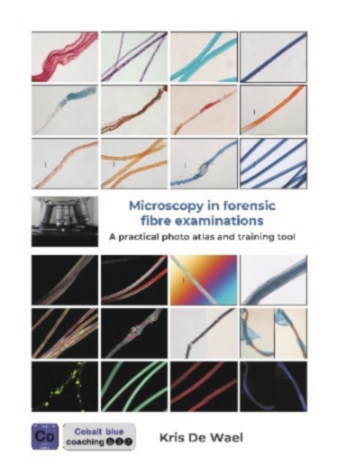 € 195,00 *  |  € 225,00 **DELIVERED DUTY PAID   * within Europe   (EU + non-EU countries)** outside EuropePurchase procedurePurchase procedure Please fill out all customer information fields marked in orange on this order form and send this order to: info@cobaltbluecoaching.be You will receive an order confirmation and invoice with payment instructions. Your copy/ies of the Fibre Microscopy Atlas is/are shipped after receiving payment. Please fill out all customer information fields marked in orange on this order form and send this order to: info@cobaltbluecoaching.be You will receive an order confirmation and invoice with payment instructions. Your copy/ies of the Fibre Microscopy Atlas is/are shipped after receiving payment.